COMPLEJO EDUCACIONAL ALBERTO WIDMER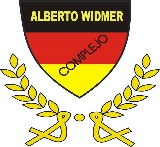 AVDA. LOS PAJARITOS N° 2803ceawidmer@123.cInscripción/ autorización talleres ACLE 2024Yo: ___________________________________________________________________  Run _________________________ -Teléfono _______________________________ Apoderado y/o tutor de: __________________________________________________ del curso _____________._______________________                                                                                                   FirmaAutorizo a mi hijo/a para participar en el/los taller/es de:TallerDía de funcionamiento